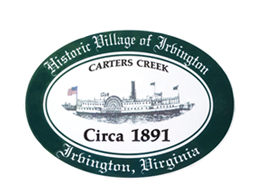 RESOLUTION 2021-12.TCRecommendation Regarding Conditional Use Permit Application – Inn in B-1 Tax Map 33.379WHEREAS, the Irvington Town Council reviewed a Proposed Conditional Use Permit (“CUP”) Application #2021CUP3 POLLARD to locate an Inn in B-1 zoning district, tax map 33-379, located at 73 Seafood Lane; andWHEREAS, a joint public hearing was advertised in the Rappahannock Record on September 30, 2021 and October 7, 2021; andWHEREAS, the Planning Commission considered the Application at its meetings held on September 7, 2021 and October 12, 2021; and  WHEREAS, the Town Council considered the Application at its meetings held on September 9, 2021 and October 14, 2021; andWHEREAS, the Planning Commission and Town Council held a joint Public Hearing on October 12, 2021 to hear public views on the Application.NOW THEREFORE, BE IT RESOLVED that the Irvington Town Council hereby approves the Application subject to the following conditions: __________________. (Either state the conditions or indicate there are no conditions.)   I, Frances E. Westbrook, Interim Mayor, do hereby certify that the above is a true copy of Resolution 2021-12TC adopted at a meeting of the Irvington Town Council of Irvington, Irvington, Virginia held on October 14, 2021, at which a quorum was present and voting.  The vote was:In favor				Opposed			AbsentIRVINGTON TOWN COUNCIL_____________________________________,       Frances E. Westbrook, Interim Mayor